ОБЩАЙТЕСЬ С РЕБЕНКОМ:Расспрашивайте и говорите с ребенком о его жизни, уважительно относитесь к тому, что кажется ему важным и значимым.Проявите к нему интерес, обсуждайте его ежедневные дела, задавайте вопросы.Установите заботливые отношения с ребенком и будьте внимательным слушателем.Если есть темы, о которых родитель не может говорить с ребенком. Есть психологи, психиатры и телефон доверия, который работает круглосуточно: 8(800)200-01-22УВАЖАЕМЫЕ РОДИТЕЛИ! В РАЗГАРЕ ИНФОРМАЦИОННАЯ СУИЦИДАЛЬНАЯ ВОЙНА ПРОТИВ НАШИХ ДЕТЕЙ.ОБРАТИТЕ ВНИМАНИЕ:
ПОМОГИТЕ РАСПРОСТРАНИТЬ ИНФОРМАЦИЮ, ПЕРЕШЛИТЕ ДРУЗЬЯМ, У КОГО ЕСТЬ ДЕТИ-ПОДРОСТКИ.Разработано специалистами ГАУ «СРЦН Режевского района»г. Реж ул.О.Кошевого, 11тел. 8(34364) 3-36-75Директор А.Н. АсадченкоГосударственное автономное учреждение социального обслуживания населения Свердловской области «Социально-реабилитационный центр для несовершеннолетних Режевского района»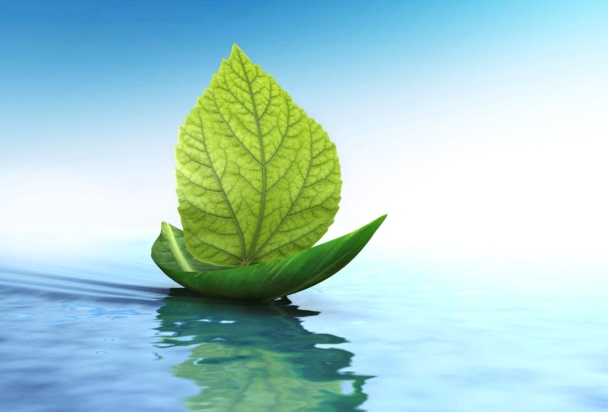 Памятка для родителей по профилактике суицидов среди несовершеннолетнихТОЛЬКО ДЛЯ РОДИТЕЛЕЙ. «Синий кит» - одна из суицидальных групп социальных сетей. Почему выбран синий кит? Потому что это млекопитающее часто выбрасывается на сушу.Пользователь (в данном случае ребенок) заходит в сообщество, пишет, что хочет поиграть и получает задания с суицидальными наклонностями.Такие как нарисовать синего кита на теле лезвием. Время выбирается 4:20 - время, в которое, по статистике, люди чаще всего совершают самоубийство.Всего заданий 50. Финальное задание - суицид.Если подросток решает прервать игру, то в ход идут угрозы ребенку, его близким, шантаж и психологическое давление на неокрепшую психику. Действительно по  IP-адресу можно вычислить место жительства человека. В этом случае виртуальные угрозы становятся реальными.По последним данным в России зафиксировано множество реальных случаев подростковых самоубийств, произошедших в ходе игры «Синий кит».Все эти действия детей - крик о помощи к близким людям.НА ЧТО СЛЕДУЕТ ОБРАТИТЬ ВНИМАНИЕ  РОДИТЕЛЯМ:1. Подросток не высыпается, даже если рано ложится спать. Проследите, спит ли он в ранние утренние часы.2. Рисует китов, бабочек, единорогов.
3. Состоит в группах, содержащих в названии следующее: «Киты плывут вверх», «Разбуди меня в 4.20», f57, f58, «Тихийдом», «Рина», «Няпока», «Море китов», «50 дней до моего…».
4. Закрыл в Контакте доступ к подробной информации, в переписке с друзьями (на личной стене) есть фразы «разбуди меня в 4.20», «я в игре». И совсем уж страшно, если на стене появляются цифры, начиная от 50 и меньше.
5. Переписывается в вайбере (и др. мессенджерах) с незнакомыми людьми, которые дают странные распоряжения.ПОДОЗРИТЕЛЬНЫЕ ХЕШ-теги: 
#f53 #f57 #f58 #d28 #морекитов #тихийдом #хочувигру #млечныйпутьПолный список заданий для синего кита:На руке лезвием вырезать f57.Проснуться в 4.20 и смотреть страшные видео.Порезать вдоль вен руку (не глубоко).Нарисовать кита на листочке.Если ты готов стать китом — пишешь на ноге лезвием «да». Если нет, то делаешь со своей рукой всё, что хочешь (много порезов и так далее).Задание с шифром, как квест.Выцарапать f40.Написать в статусе #я кит.Должен перебороть свой страх.Встать в 4.20 и пойти на крышу.Надо выцарапать на руке кита или нарисовать.Целый день смотреть страшные видео.Слушать музыку, которую они тебе присылают.Порезать губу.Тыкать руку иголкой.Сделать себе больно.Пойти на самую большую крышу и стоять на краю.Залезть на мост.Залезть на кран.Проверка на доверие.Надо по скайпу поговорить с китом.Сидеть вниз ногами на краю крыши.Снова задания с шифром.Секретное задание.Встретиться с китом.Тебе говорят дату смерти, и ты должен смириться.В 4.20 пойти на рельсы.Ни с кем не общаться.Дать клятву, что ты китС 30-го по 49-й день игры каждый день просыпаешься, смотришь видео, слушаешь музыку и каждый день делаешь по новому порезу на руке, разговариваешь с китом.На 50-й день поступает задание совершить самоубийство.